Lines and Angles QuestionsDraw the following lines in your book, remember to use a ruler!Horizontal lineVertical linePerpendicular lineParallel lineDraw the following table in your book and filling the missing gaps. 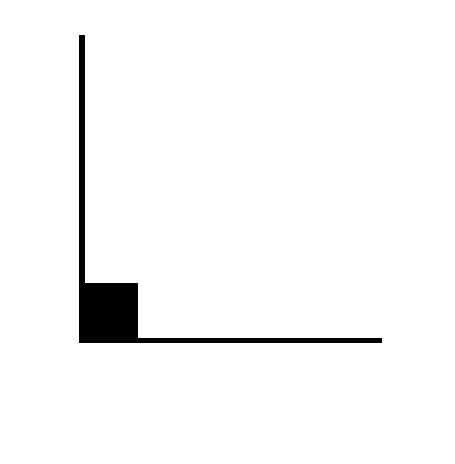 Draw any three shapes in your book using a ruler. Mark the angles when you have drawn the shape. E.g. TurnsNumber of right angles in a turnQuarter turnHalf TurnThree quarter turnFull turn